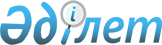 "Облыстық коммуналдық меншіктегі объектілерді кейіннен сатып алу құқығымен
(құқығынсыз) мүліктік жалдауға (жалға) немесе сенімгерлік басқаруға беру Ережелерін бекіту туралы" облыс әкімиятының 2005 жылғы 5 мамырдағы N 415 қаулысына өзгеріс енгізу туралы
					
			Күшін жойған
			
			
		
					Қызылорда облысы әкімиятының 2005 жылғы 20 қыркүйектегі N 547 қаулысы.
Қызылорда облысы Әділет департаментінде 2005 жылғы 11 қазанда N 4132 тіркелді. Күші жойылды - Қызылорда облысы әкімдігінің 2011 жылғы 16 тамыздағы N 113 Қаулысымен.      Ескерту. Күші жойылды - Қызылорда облысы әкімдігінің 2011.08.16 N 113 Қаулысымен.

      "Қазақстан Республикасындағы жергілікті мемлекеттік басқару туралы" Қазақстан Республикасының Заңына сәйкес облыс әкімияты  ҚАУЛЫ ЕТЕДІ: 

      1. "Облыстық коммуналдық меншіктегі объектілерді кейіннен сатып алу құқығымен (құқығынсыз) мүліктік жалдауға (жалға) немесе сенімгерлік басқаруға беру Ережелерін бекіту туралы" облыс әкімиятының 2005 жылғы 5 мамырдағы N 415 қаулысына (тіркеу N 4124, 2005 жылғы 11 маусымдағы N 107-108 "Сыр бойы", 2005 жылғы 10 маусымдағы N 98 "Кызылординские вести" газеттерінде жарияланған) мынадай өзгеріс енгізілсін: 

      аталған қаулымен бекітілген облыстық коммуналдық меншіктегі объектілерді кейіннен сатып алу құқығымен (құқығынсыз) мүліктік жалдауға (жалға) беру Ережесіндегі:

      7-тармағы мынадай редакцияда жазылсын: 

      "7. Объектілерді мүліктік жалдауға (жалға) беру туралы өтінімді облыстық бюджеттен қаржыландырылатын мемлекеттік мекемелерден басқа барлық жеке және заңды тұлғалар бере алады.".        Облыс әкімі 
					© 2012. Қазақстан Республикасы Әділет министрлігінің «Қазақстан Республикасының Заңнама және құқықтық ақпарат институты» ШЖҚ РМК
				